Department of Enterprise  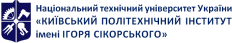 Management Regional EconomicsWork program of the discipline  (Syllabus) Details of the discipline Discipline Curriculum  1. Description of the discipline, its purpose, subject and learning outcomes Discipline Purposeis to explore and discuss the problem of regional economic disparities. The course covers current issues on regional economic policy and development Discipline Subjectcurrent state and directions of regional economic development.Learning outcomes After studying the discipline, according to the requirements of the educational program, students must  demonstrate the following learning outcomes: Knowledge: - economic laws and categories related to the location of productive forces and the regional economy; - the main features of a modern market economy and features of the regional location of productive forces; the prospects for structural changes in the economy; sectoral and territorial structure of the national economy and methods of substantiation of the location of production and investment.Skills: - analyze the economic situation in the country;- describe the economic laws and categories related to the location of productive forces;- determine the dynamics of production by major industries and product groups;- analyze production volumes by main industries and product groups;- to determine the limits of the most effective state intervention in the deployment of productive forces at the regional level;- create a general model of intersectoral and territorial relations for a particular industry or product group;- analyze the factors of the location of individual production.2. Prerequisites and postrequisites of the discipline: The prerequisites for studying the discipline are as follows : History of economics and economic thoughts3. The content of the discipline 1. Theoretical foundations of regional economy2. Basic concepts of regional economy. Development of theories of regional economy3. Forms of location and territorial organization of productive forces4. Natural resource potential in the regional economy5. Labor potential in the regional economy7. Economic zoning8. Regions in a competitive market environment9. Theoretical foundations of state regional economic policy10. Modern Urban and Regional Economics4. Learning materials and resources Basic literature: Hoover, Edgar M., & Giarratani, F. (1999). An Introduction to Regional Economics. Reprint. Edited by Scott Loveridge and Randall Jackson. WVU Research Repository, 2020. https://researchrepository.wvu.edu/cgi/viewcontent.cgi?article=1003&context=rri-web-bookPorter, Michael. "Regions and the New Economics of Competition." In Global City-Regions: Trends, Theory, Policy. Edited by Allen J. Scott. New York, NY: Oxford University Press, 2001, pp. 139-157. ISBN: 9780198297994.Cainelli, Giulio. "Industrial Districts: Theoretical and Empirical Insights." In Handbook of Research on Cluster Theory. Edited by Charlie Karlsson and Edward Elgar. Northampton, MA: Edward Elgar, 2008, pp. 189-202. ISBN: 9781845425166.Dunning, John. "Regions, Globalization, and the Knowledge Economy: The Issues Stated." In Regions, Globalization, and the Knowledge-Based Economy. Edited by John H. Dunning. New York, NY: Oxford University Press, 2002, pp. 7-41. ISBN: 9780199250011.online reports Learning component 5. Methods of studying the discipline (Educational component) The structural and logical construction of the course is as follows: Methods of studying the discipline involve lectures, group discussions and solving problems. Test includes open and closed questions.6. Off-class student’s work  Off-class student’s work is mandatory for the formation of deep knowledge on the discipline and the  acquisition of practical skills to apply the methods of financial management. Off-class student’s work includes  the following components: solving problems and  performing analytical tasks. Policy and control 7. The policy of the discipline (educational component) The course is tended to encourage maximally students research skills, research initiatives, interaction, constructive communications and teamwork. Violation of deadlines and encouragement points The key activities in studying the course are those that form the student's semester rate. Therefore, students must study lecture materials, participate in group discussions, solve problems and perform final test. There are no penalty points for students. Student can receive encouragement points for in-depth study of certain topics of the course and their presentation in the form of scientific theses or essays. Class attendance Attendance is free and points for attendance at lectures and seminars are not added. However, a significant part of the student's rating is formed through class activity.  Therefore, skipping classes does not allow the student to get points to semester rating. Cell phones must be turned off during the duration of the class, but they can be used during the breaks.  Final testIf the final test is missed for valid reasons (illness or serious life circumstances), the student is given  the opportunity to perform the control work within the next week. Academic honesty Plagiarism in any form is banned and will result in grade Unsatisfactory. 8. Types of control and rating system for assessing learning outcomes (RSO) A student's rating for the discipline consists of points that he/she receives for: 1. work at practical classes (min 35 points). During the semester, students should take an active part in  the group discussions and solve problems. 2. final test (max 25 points). The maximum rating for the discipline is 100 points. The table of correspondence between rating points and grades on the university scale is presented below: Table of correspondence between rating points and grades Work program of the discipline (syllabus): Compiled by assoc. prof., Ph.D., Associate Professor Maryna Pichugina Agrreed by the Department of Management (Protocol № 17 from 08.06.2021) Approved by the Methodical Commission of the faculty (Protocol №10 from 15.06.2021)Level of higher educationFirst (banchelor’s)Speciality051 EconomicsEducational programs International EconomicsStatus of the disciplineNormativeForm of studyFull-time  Year of study, semester1st year, autumnVolume of the discipline 3,5 credits (105 hours)Control measuresTestTimetableLectures 
Mondays at 10:25 am
Seminars 
Tuesdays at 16:10
LanguageEnglishCourse leader / teachersLecturer: associate professor, PhD, Maryna Pichugina, pichuginam@ukr.netSeminar: professor, DSc. Alla Hrechko,  alla_grechko@ukr.net Розміщення курсуhttps://classroom.google.com/c/Mzg4NTIxNDYxNjQ2Semester  Week Learning Topic Assessment1-21. Theoretical foundations of regional economyGroup  discussions3-42. Basic concepts of regional economy. Development of theories of regional economyGroup  discussions, problems5-63. Forms of location and territorial organization of productive forcesGroup  discussions, problems7-84. Natural resource potential in the regional economyGroup  discussions, problems9-105. Labor potential in the regional economyGroup  discussions, problems11-127. Economic zoningGroup  discussions, problems13-148. Regions in a competitive market environmentGroup  discussions, problems15-169. Theoretical foundations of state regional economic policyGroup  discussions, problems1710. Modern Urban and Regional EconomicsGroup  discussions, problems18 Final assessment TestNumber of points Grade100-95 Excellent94-85 Very good84-75 Good74-65 Satisfactory 64-60 SufficientlyLess than 60 UnsatisfactoryAdmission conditions are not met Not admitted